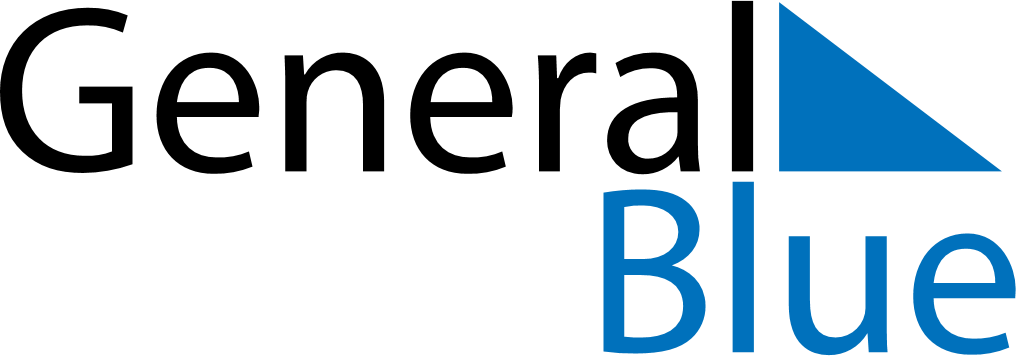 May 2028May 2028May 2028GuyanaGuyanaMONTUEWEDTHUFRISATSUN1234567Labour DayEid Ul Adha
Arrival Day8910111213141516171819202122232425262728Independence Day293031